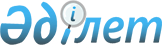 Жетісай ауданы әкімінің 2020 жылғы 13 мамырдағы "Жергілікті ауқымдағы техногендік сипаттағы төтенше жағдайды жариялау туралы" № 05 шешімінің күшін жою туралыТүркістан облысы Жетісай ауданы әкiмiнiң 2022 жылғы 20 желтоқсандағы № 5 шешімі. Қазақстан Республикасының Әділет министрлігінде 2022 жылғы 21 желтоқсандағы № 31195 болып тiркелдi
      Қазақстан Республикасының "Құқықтық актілер туралы" Заңының 27 - бабына сәйкес, ШЕШТІМ:
      1. Жетісай ауданы әкімінің 2020 жылғы 13 мамырдағы "Жергілікті ауқымдағы техногендік сипаттағы төтенше жағдайды жариялау туралы" № 05 шешімінің (Нормативтік құқықтық актілерді мемлекеттік тіркеу тізілімінде № 5614 тіркелген) күші жойылды деп танылсын.
      2. Осы шешімнің орындалуын бақылау аудан әкімінің жетекшілік ететін орынбасарына жүктелсін.
      3. Осы шешім оның алғашқы ресми жарияланған күнінен кейін қолданысқа енгізіледі.
					© 2012. Қазақстан Республикасы Әділет министрлігінің «Қазақстан Республикасының Заңнама және құқықтық ақпарат институты» ШЖҚ РМК
				
      Жетісай ауданының әкімі

М. Қадырбек
